                                      ROMÂNIA							NESECRET                  MINISTERUL AFACERILOR INTERNE                                         Exemplar unic	             JANDARMERIA ROMÂNĂ					Miercurea CiucINSPECTORATUL DE JANDARMI JUDEŢEAN HARGHITA                      Nr. ________                                                                                                            										            Din  ________ 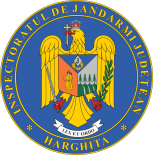 	          COMISIA DE CONCURS          				          Cod unic de identificare________________                                                           APROB(nu se completează de către candidat)                                      INSPECTOR ŞEF AL I.J.J. HARGHITA                                                                                                    Colonel                                                                                                                     IAMANDI DANCERERE DE ÎNSCRIERE LA CONCURSDOMNULE INSPECTOR ȘEF,Subsemnatul(a) ________________________________________________ fiul (fiica) lui ________________ şi al (a) ___________________________ născut(ă) la data de ___________________ în localitatea ____________________________ judeţul/sectorul ________________ cetăţenia ______________ posesor/posesoare al/a cărţii de identitate seria _____, nr. ______________, eliberată de ___________________, la data de_____________, CNP____________________ cu domiciliul (reşedinţa) în localitatea___________________________,  judeţul/sectorul ______________strada _________________nr. ____ bloc ______, etaj ____, apartament ____,absolvent(ă), al(a) _________________________________________________forma de învăţământ _____________________, sesiunea_______, specializarea______________ de profesie _________________________, salariat(ă) la_________________________________, starea civilă_____________, cu serviciul militar _____________, la arma ______________, trecut în rezervă cu gradul________________.Vă rog să-mi aprobați înscrierea la concursul organizat de Inspectoratul de Jandarmi Județean Harghita în vederea ocupării funcției vacante de Ofițer specialist I Comunicații – Serviciul Comunicații și Tehnologia Informației din Inspectoratul de Jandarmi Județean Harghita, prin rechemare în activitate/ încadrare directă.Am luat cunoştinţă şi sunt de acord cu condiţiile de recrutare, selecţionare şi participare la concurs.Sunt de acord cu prelucrarea informaţiilor cu caracter personal, în conformitate cu prevederile Legii nr. 190 din 18 iulie 2018 privind măsuri de punere în aplicare a Regulamentului (UE) 2016/679 al Parlamentului European şi al Consiliului din 27 aprilie 2016 privind protecţia persoanelor fizice în ceea ce priveşte prelucrarea datelor cu caracter personal şi privind libera circulaţie a acestor date şi de abrogare a Directivei 95/46/CE (Regulamentul general privind protecţia datelor) și acordarea unui cod unic de identificare.Am luat cunoştinţă despre faptul că, potrivit dispoziţiilor art. 24 din Anexa nr. 3 la O.M.A.I. nr. 177/2016 privind activitatea de management resurse umane în unităţile militare ale Ministerului Afacerilor Interne, cu modificările şi completările ulterioare, proba scrisă se înregistrează audio şi/sau video cu respectarea strictă a prelucrării datelor cu caracter personal conform Directivei (UE) 2016/680 a Parlamentului  European şi al Consiliului şi Regulamentului (UE) 2016/679 al Parlamentului European şi al Consiliului, cu modificările şi completările ulterioare şi declar că sunt de acord cu aceasta.  Număr telefon: _________  Adresa e-mail: _______DATA: 					                       SEMNĂTURA:    ___________________					  _______________________